  Sriram Institute of Marine Studies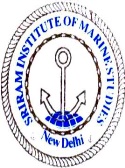    Approved by the DG Shipping Govt. of India, affiliated to Indian Maritime        University, Chennai. ISO 9001; 2008 compliant. MTI No 101005Inward No :  ____________                                        Date: ________________Wellness certificate  by individual for Practical training Post/Basic Safety courses.Inward No : (to be allotted by the receiving officer)             This is to state that I (Name) _______________________________Date of birth      _____________ Course _________________  Class ________________  Session ________________________  INDoS NO___________ shall be attending course (Courses Name) _____________     in M/s Sriram Institute of Marine Studies, New Delhi on (date) from _____________ to _________ in campus. I have understood the Process /directives issued under DGS training Circular No 32 of 2021 dated 22.10.2021 and institutes order no 20 of 2021 on subject. This is to declare that I am in possession of RT PCR Test report (Negative) /completed covid vaccination both doses/one dose or the next dose is due on _____________My present health is good and no symptoms of :Oral/dry coughFeverColdBody painI have not experience the above at Sl (a) to (d) in last 15 days. level of oxygen at time of reporting is:  Pulse rate: ___________Body temperature: :_______Date_________________	    				Signature______________________ Place________________                                             Name:_________________________                            SNoDescription Date(a)Ist Dose of covid Vaccination(b)2nd Dose of covid Vaccination(c) Due date for vaccination(d)Date of RT PCRTest(e)Result of report